Biblioteka - dobre miejsce dla człowieka!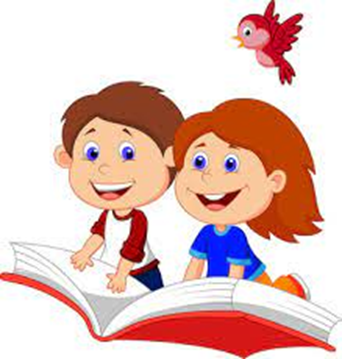 Godziny pracy BIBLIOTEKIW ROKU SZOLNYM 2022/2023 Naszą bibliotekę organizują: p.  Elżbieta Okołów  p. Mariola Komoń – GrochowskaSerdecznie zapraszamy ! PONIEDZIAŁEKWTOREKŚRODACZWARTEKPIATEK8.00 – 15.008.00 – 15.008.00 – 15.008.00 – 15.008.00 – 15.00